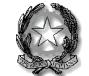 TRIBUNALE DI MODENACANCELLERIA CIVILE – SEZIONE DECRETI INGIUNTIVIModulo richiesta Formula Esecutiva copie Decreto Ingiuntivo(da presentare unitamente alle fotocopie del Decreto Ingiuntivo – senza autentica - e alle marche da bollo per i diritti di copia – non urgenti - al Punto Informativo)Il sottoscritto Avvocato ____________________________________, a seguito dell’emissione del Decreto Ingiuntivo provvisoriamente esecutivo richiede l’apposizione della Formula Esecutiva alle seguenti n. ______ copie del decreto ingiuntivo numero ____________ con numero di registro generale ____________.Le copie del Decreto Ingiuntivo sono (segnare con una “X” la scelta sottostante):[ ___ ] in pendenza di registrazione nei confronti di ___________________________________________[ ___ ] con Decreto Ingiuntivo registrato il ____________ nei confronti di _________________________[ ___ ] copia/e conformi di copie – segnare la casella a fianco se in pendenza di registrazione [ ___ ]Alla presente si allegano le fotocopie NON autenticate del Decreto Ingiuntivo e n. ______ marche da bollo da € ______ (cad.) per l’apposizione delle Formula Esecutiva.Modena, lì ______________						Firma								____________________________________________________________________________________________________________________________________________________________________________________Spazio riservato alla Cancelleria:Data ritiro copie _______________			Firma ritiro copie ________________________NUMERO PAGINEDIRITTI DI COPIA NON URGENTIDa 1 a 4 pagine€ 11,06Da 5 a 10 pagine€ 12,90Da 11 a 20 pagine€ 14,73Da 21 a 50 pagine€ 18,42Da 51 a 100 pagine€ 27,63Da 101 pagine in poi€ 27,63 + € 11,06 per ogni ulteriori 100 pagine e frazioni di 100